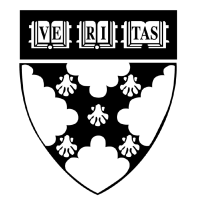 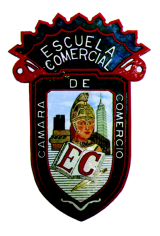 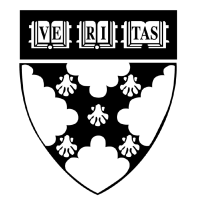 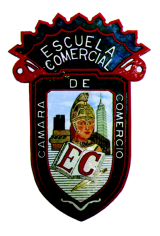 TemaActividadActividad 1:Actividad 3Realiza una investigación documental sobre la utilidad de la representación técnica en las civilizaciones antiguas. Redacta un informe.Materia: TecnologíaProfesor: Alejandra Vázquez